EXECUTIVE COMMITTEE OF
  THE MULTILATERAL FUND FOR THE
  IMPLEMENTATION OF THE MONTREAL PROTOCOL
Eightieth MeetingMontreal, 13-17 November 2017Corrigendum2018 core unit costs for UNDP, UNIDO and the World Bank	This document is being issued to:In paragraph 40(b), remove the words “for which it is requesting reimbursement” in the last sentence.UNITED
NATIONSUNITED
NATIONSEP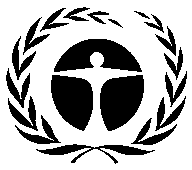 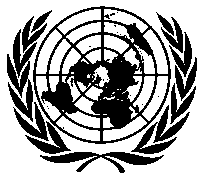 United NationsEnvironmentProgrammeDistr.GENERALUNEP/OzL.Pro/ExCom/80/29/Corr.117 October 2017ORIGINAL: ENGLISH